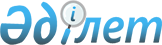 Кентау қаласының және елді мекендердің көшелерін атау туралыОңтүстік Қазақстан облысы Кентау қаласы әкімдігінің 2008 жылғы 11 ақпандағы N 51 қаулысы және Кентау қалалық мәслихатының 2008 жылғы 12 ақпандағы N 42 шешімі. Оңтүстік Қазақстан облысы Кентау қаласының Әділет басқармасында 2008 жылғы 14 наурызда N 14-3-56 тіркелді

      Қазақстан Республикасының "Қазақстан Республикасының әкімшілік аумақтық құрылыс туралы" Заңының 13 бабына, "Қазақстан Республикасындағы жергілікті мемлекеттік басқару туралы" Заңының 6-бабының 1-тармағының 15) тармақшасына сәйкес және тиісті аумақ халқының, пікірін ескере отырып қала әкімдігі мен қалалық мәслихат ШЕШТІ:



      1. Кентау 

қаласында:

      Фурманов көшесі Бейбарыс атымен аталсын;

      Трудовая көшесі Кенен Әзірбаевтың атымен аталсын;

      Конечный тұйық көшесі Астана тұйық көшесі атымен аталсын;

      Маяковский көшесі Қобыланды батыр атымен аталсын;

      Мичурино көшесі Жібек жолы көшесі атымен аталсын;

      Пархоменко тұйық көшесі Сегіз сері тұйық көшесі атымен аталсын;

      Садовый тұйық көшесі Майлы қожа тұйық көшесі атымен аталсын;

      Машиностроитель тұйық көшесі Еңбекші тұйық көшесі атымен аталсын;

      Морозов тұйық көшесі Ордабасы тұйық көшесі атымен аталсын;

      Базарная көшесі Қарсыбай Спатаевтың атымен аталсын;

      30 лет Казахстан көшесі Тараз көшесі атымен аталсын;

      Профсоюзный көшесі Шаңырақ көшесі атымен аталсын;

      Геодезический көшесі Сүйінбай атымен аталсын;

      Лесопарковая көшесі Көктөбе көшесі атымен аталсын;

      Береговая тұйық көшесі Жайық тұйық көшесі атымен аталсын;

      Чапаев көшесі Ермұқан Бекмахановтың атымен аталсын;

      Северная көшесі Жиренше шешен атымен аталсын;

      Толстой көшесі Нұртас Оңдасыновтың атымен аталсын;

      Фруктовая көшесі Баян батыр атымен аталсын;

      Автомобилист тұйық көшесі Жанқожа Нұрмұғаммедұлы атымен аталсын;

      Октябрьский тұйық көшесі Алаш тұйық көшесі атымен аталсын;

      Заводской тұйық көшесі Ер тарғын тұйық көшесі атымен аталсын;

      Добролюбов тұйық көшесі Алпамыс батыр атымен аталсын.

      Қарнақ ауылында:

      Подгорная көшесі Күнгей көшесі атымен аталсын;

      Көлбасы көшесі Әбілғазы Баһадур атымен аталсын;

      Атаусыз көшесі Қарағаш көшесі атымен аталсын;

      Сахил көшесі Бумын қаған көшесі атымен аталсын;

      Янгибағ, Бағабад көшесі Жаңа бақ көшесі атымен аталсын;

      Гулабад көшесі Жүсіп Баласағұн атымен аталсын;

      Интернационал көшесі Махмуд Қашқари атымен аталсын;

      Ж. Асамов, К. Маркс көшесі Әмір Темір атымен аталсын;

      Фурқат көшесі Береке көшесі атымен аталсын;

      Ел тегирман көшесі Жел диірмені көшесі атымен аталсын;

      Хантепа көшесі Хан төбе көшесі атымен аталсын;

      Ленин көшесі Тайқазан көшесі атымен аталсын;

      Муқими көшесі Наурыз көшесі атымен аталсын;

      Янгишахар көшесі Бабатай қақпа көшесі атымен аталсын;

      Октябрь 70 жылдығы көшесі Үкаша ата көшесі атымен аталсын;

      Гагарин көшесі Асан Қайғы атымен аталсын;

      Тельман көшесі Әз Жәнібек атымен аталсын;

      Ғалаба көшесі Жеңіс көшесі атымен аталсын;

      Хожаабад көшесі Салқам Жәңгір атымен аталсын;

      Яшлик көшесі Жастар көшесі атымен аталсын;

      Алмазар көшесі Алма бақ көшесі атымен аталсын;

      Атаусыз көшесі Нұр көшесі атымен аталсын;

      Мехнат көшесі Қырғыз қақпа көшесі атымен аталсын;

      Шоқорик көшесі Есімхан Шағайұлы атымен аталсын;

      Аччи-1 көшесі Үйрек ата көшесі атымен аталсын;

      Аччи-2 көшесі Ахмет Жүгінеки атымен аталсын;

      М. Толешов көшесі Нышан қақпа көшесі атымен аталсын;

      Пушкин көшесі Мусилла қақпа көшесі атымен аталсын;

      Қош тегірман көшесі Қос диірмен көшесі атымен аталсын.

      Құсшы ата ауылында:

      Атаусыз көшесі Қаныш Сәтпаев атымен аталсын;

      Атаусыз көшесі Сүйіліш батыр атымен аталсын;

      Атаусыз көшесі Кентау көшесі атымен аталсын.



      2. Осы шешім алғашқы ресми жарияланғаннан кейін күнтізбелік он күн өткеннен соң қолданысқа енгізіледі.       Қалалық мәслихат сессиясының

      төрағасы                                   С. Алшынбаев       Қала әкімі міндетін

      атқарушы                                   А. Абдрасилов       Қалалық мәслихат хатшысы                   Е. Аширов
					© 2012. Қазақстан Республикасы Әділет министрлігінің «Қазақстан Республикасының Заңнама және құқықтық ақпарат институты» ШЖҚ РМК
				